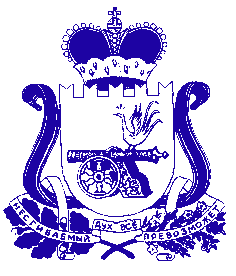 АДМИНИСТРАЦИЯЛЕХМИНСКОГО СЕЛЬСКОГО ПОСЕЛЕНИЯ ХОЛМ – ЖИРКОВСКОГО РАЙОНА  СМОЛЕНСКОЙ  ОБЛАСТИРАСПОРЯЖЕНИЕот 12.11.2021 года                      № 28                                                         О выделении денежных средствиз резервного фонда Администрации Лехминского сельского поселенияХолм – Жирковского районаСмоленской области  	  В соответствии с Положение о порядке расходовании средств резервного фонда Администрации Лехминского сельского поселения Холм-Жирковского района Смоленской области  от 07.04.2020г. № 31,	Администрации Лехминского сельского поселения Холм-Жирковского района Смоленской области ,           выделить:Из резервного фонда Администрации муниципального образования Лехминского сельского поселения Холм-Жирковского района Смоленской области денежные средства в сумме 1 290-00 (Одну тысячу двести девяносто рублей 00 копеек) на приобретение подарочного сувенира  ко дню призывника, согласно сметы расходов. Смета прилагается.Финансирование  произвести через Администрацию Лехминского сельского поселения Холм-Жирковского района Смоленской области по коду классификации:3.Контроль за исполнением данного распоряжения оставляю за собой.Глава муниципального образованияЛехминского сельского поселенияХолм-Жирковского районаСмоленской области   	       Н.В. Борисова                                  «УТВЕРЖДАЮ»                                                                                         Глава муниципального образования                                                                                         Лехминского сельского поселения                                                                                         Холм-Жирковского района                                                                                         Смоленской области                                                                                          _________________Н.В. Борисова                                                                                         «__ »_______________________ годаСМЕТАрасходов на приобретение подарочных сувенировко дню призывника.                1. Приобретение подарочного сувенира для вручения призывнику  на сумму: 1 290-00 (Одна  тысяча двести девяносто ) рублей 00 копеек.Смету составил: главный специалист  Русакова Т.М.12.11.2021 года                                               «УТВЕРЖДАЮ»                                                                                        Глава муниципального образования                                                                                        Лехминского сельского поселения                                                                                        Холм-Жирковского района                                                                                        Смоленской области    							     _______________________Н.В.БорисоваАКТна списание денежных средств                                  Мы, нижеподписавшиеся, комиссия в составе: старшего менеджера Администрации Лехминского сельского поселения Акимовой Натальи Юрьевны, ведущего специалиста Федотовой Ларисы Александровны, главного специалиста Русаковой Татьяны Михайловны, составили настоящий акт о нижеследующем:                 Денежные средства в сумме 1 290-00 (Одна тысяча двести девяноста) рублей 00 копеек были истрачены на приобретение подарочного сувенира, который был вручен призывнику.                                                                           _______________Акимова Н.Ю.                                                                           _______________Федотова Л.А.                                                                           _______________Русакова Т.М.ВедомствоРаздел,подразделЦелевая статьяВид расходовКосгуРег.кл.Сумма91401048700028880244349    U1290-00№ п/пНаименованиеКол-воценаСумма (руб.)1Подарочный сувенир( телефон ВА ONE 1852)11290-001 290-00ИТОГО11 290-00№ п/пФ.И.О.        Стоимость подарка, руб.Примечание1Борисов Иван Сергеевич1 290-00Итого:1 290-00